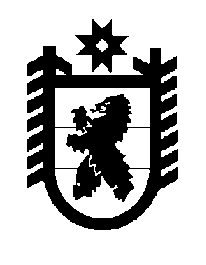 Российская Федерация Республика Карелия    ПРАВИТЕЛЬСТВО РЕСПУБЛИКИ КАРЕЛИЯРАСПОРЯЖЕНИЕот 15 сентября 2017 года № 516р-Пг. Петрозаводск Внести в приложение № 2 к распоряжению Правительства Республики Карелия от 1 сентября 2011 года № 512р-П (Собрание законодательства Республики Карелия, 2011, № 9, ст. 1467; 2012, № 3, ст. 522; 2013, № 2, 
ст. 326; № 4, ст. 662) следующие изменения:1) пункт 36 признать утратившим силу;2) пункт 128 изложить в следующей редакции: Временно исполняющий обязанности
 Главы Республики Карелия                                                   А.О. Парфенчиков«128.Котел КВр-0,8дер. Рыпушкалицы2005 года ввода в эксплуатацию».